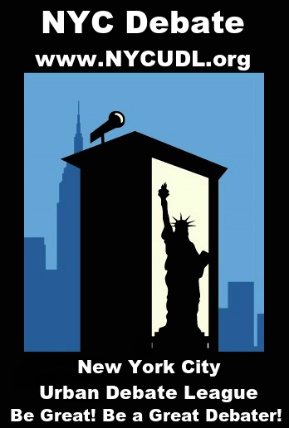 NYCUDL​ ​Bronx HS PFD Scrimmage WorkshopDecember 13, 3:30-6:30DreamYard HS 240 E. 172nd St. BronxREGISTRATION​ ​DEADLINE​ ​FOR​ ​ALL​ ​ENTRIES​ ​IS​ ​MIDNIGHT​ ​on​ ​FRIDAY, DEC. 8thPublic Forum Debate – 2017 December Topic Area: Sports & SocietyResolved: NCAA student athletes ought to be recognized as employeesunder the Fair Labor Standards Act.​            On behalf of the New York City Urban Debate League and DreamYard Preparatory HS, you are cordially invited to the 1st high school scrimmage workshop. We are offering only Public Forum Debate here at this event. (Beginner Policy HS debaters will have a chance to scrimmage monthly at the Bronx Debate Club venue at DeWitt Clinton.)            Schools are also encouraged to arrange sparring matches more frequently with their Bronx neighbors! Let us know how we can help broker those, too.   Our  scrimmage is mainly educational!   No trophies or  meals, as at tournaments.   We may offer one room where 2 sets of “synced” debates are  moderated with Strategy Tips and Commentary Analysis.  We’ll discuss this with participating coaches.  Both rounds will be “power matched” as much as possible.  We’ll ask coaches to rank their teams to take advantage of such pairings. No trophies, but WIN records do count towards the league medals and honor society.  (Haven’t heard? Every 3 winning rounds you earn, receive a pin, medal, National Honor Society standing & more. Each time you WIN 3, you earn again!)If you can, come early  from 3:30-4:15 to the nearby restaurant (TBA)  for PRO TIPS & Pre-flows & we’ll feed you!  No worries if you can’t. Rounds start at 4:30/4:45 sharp at the DreamYard HS.   Registration will take place on Tabroom.  (NYCUDL Circuit)If you do not have an account with Tabroom, you can easily set it up through tabroom.comREGISTRATION DEADLINE IS STRICTLY HELD AT MIDNIGHT FRIDAY  DEC. 8, 2017Permission​ ​Slips:​One online permission slip per year is legally required for each student. This permission slip protects and promotes our debaters – they enable us to track attendance and record accurate debate results which are necessary for National Speech & Debate Association points and qualification for competitive tournaments. We are requesting that coaches turn in all permission slips by the​ ​Friday ​before​ this ​tournament​. For this tournament, please turn in on-line NYCUDL permission slips by Friday,​ ​DECEMBER 8. You can access the permission slip here: http://go.debate.nyc/nycudl-student-permission-slipPermission slips translated into Spanish are available there, too.NYCUDL​ ​will​ ​not​ ​accept​ ​any​ ​permission​ ​slips​ ​on​ ​the​ ​day​ ​of​ ​the​ ​scrimmage.​ ​Without a​ ​permission​ ​slip,​ ​a​ ​student​ ​cannot​ ​debate.​ ​No​ ​exceptions.Judges:   Coaches & NYCUDL will judge.  We also welcome any adult judges you could bring.           Abundant positive, specific feedback is most appreciated, along with a REASON FOR DECISION about which arguments outweighed.  A quick rubric slip will be provided to TARGET  our  scrimmage workshop  goals of CONTINUED CLASH & REFUTATION and IMPACT WEIGHING.   Also, with a rubric the judge hands each team, so debaters and coaches get an immediate score on how to improve. WE​ ​MUST​ ​ENFORCE​ ​THAT  “TEAMS ARRIVE ON TIME”​ ​RULE​ ​IN​ ​ORDER​ ​TO​ ​HAVE​ ​AN​ ​EFFICIENT,​ ​TIMELY​ ​AND WELL-MANAGED​ ​EVENT.​ ​PLEASE DO YOUR BEST.TEXT LORETTA IF YOU ARE RUNNING LATE.  917 497 0446DIRECTIONS:Closest Train: “D”  to 17oth  street Grand concourse                                                       From 3:30-4:15  pm meet atBIG CHEESE PIZZA    157 E 170th St, Bronx,      (718) 590-1972                            	          OR  (Depending on rsvp numbers)  we may choose  WING LING  RESTAURANT  159 E 170th St, Bronx, NY (718) 538-0278                            Then, or if arriving at 4:15, go straight to school(We will have abundant snacks, but no dinner at scrimmage)                         DREAMYARD PREPARATORY SCHOOL        240 E. 172nd St. BronxAll questions, concerns and/or issues about the tournament should be directed to Bronx Outreach coordinator Loretta Brady–917 497 0446;  loretta@debate.nyc.Looking forward to seeing you all.Follow us on social media!Facebook: www.facebook.com/nycudl Twitter: @nycdebateleague